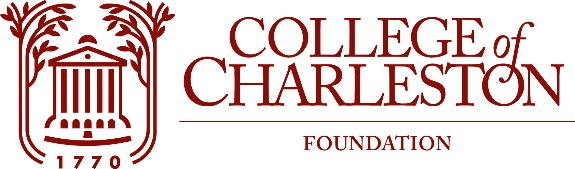 PROPERTY COMMITTEE MEETINGTUESDAY, FEBRUARY 9, 2021 |1:00 – 2:00 pmLINK: https://cofc.zoom.us/j/9789797164PHONE: (646) 558 8656 Meeting ID: 978 979 7164The Mission  of the  College  of Charleston Foundation is to promote programs of  education, research, student  development,  and faculty  development for the  exclusive  benefit of the  College of Charleston.Committee Members: 			Chappy McKay, Chair		Craig Eney			Rallis Papas, Vice Chair	Robbie FreemanMark Buono		            Gus GustafsonJohn Carter			Amy HeyelTina Cundari			Tricia OryLiaison:    Barney Holt Executive director:  Chris TobinEx Officios:  Debye Alderman, Paul PatrickOther CofC Staff: JR BarnhartAgenda:Call to Order; FOIA; WelcomeApproval of minutesNew BusinessExecutive Session  ( if required )Other  Business Adjournment